VORLAGE FÜR MITARBEITERVORFALLBERICHT	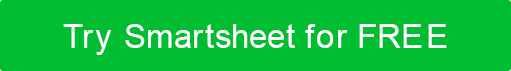 BERICHTET VON:DATUM DER MELDUNG:TITEL / ROLLE:VORFALL NR.:INFORMATIONEN ZU MITARBEITERVORFÄLLENINFORMATIONEN ZU MITARBEITERVORFÄLLENINFORMATIONEN ZU MITARBEITERVORFÄLLENINFORMATIONEN ZU MITARBEITERVORFÄLLENINFORMATIONEN ZU MITARBEITERVORFÄLLENINFORMATIONEN ZU MITARBEITERVORFÄLLENINFORMATIONEN ZU MITARBEITERVORFÄLLENINFORMATIONEN ZU MITARBEITERVORFÄLLENINFORMATIONEN ZU MITARBEITERVORFÄLLENNAME DES MITARBEITERS:NAME DES MITARBEITERS:MITARBEITERTITEL / -ROLLE:DATUM DES VORFALLS:DATUM DES VORFALLS:ZEITPUNKT DES VORFALLS:ORT:SPEZIFISCHER STANDORT:SPEZIFISCHER STANDORT:SPEZIFISCHER STANDORT:SPEZIFISCHER STANDORT:WEITERE BETEILIGTE PERSONEN:WEITERE BETEILIGTE PERSONEN:WEITERE BETEILIGTE PERSONEN:ZEUGEN:ZEUGEN:ZEUGEN:BESCHREIBUNG DES VORFALLS EINSCHLIEßLICH ALLER EREIGNISSE, DIE ZU DEM VORFALL FÜHREN ODER UNMITTELBAR DARAUF FOLGEN:BESCHREIBUNG DES VORFALLS EINSCHLIEßLICH ALLER EREIGNISSE, DIE ZU DEM VORFALL FÜHREN ODER UNMITTELBAR DARAUF FOLGEN:BESCHREIBUNG DES VORFALLS EINSCHLIEßLICH ALLER EREIGNISSE, DIE ZU DEM VORFALL FÜHREN ODER UNMITTELBAR DARAUF FOLGEN:BESCHREIBUNG DES VORFALLS EINSCHLIEßLICH ALLER EREIGNISSE, DIE ZU DEM VORFALL FÜHREN ODER UNMITTELBAR DARAUF FOLGEN:BESCHREIBUNG DES VORFALLS EINSCHLIEßLICH ALLER EREIGNISSE, DIE ZU DEM VORFALL FÜHREN ODER UNMITTELBAR DARAUF FOLGEN:BESCHREIBUNG DES VORFALLS EINSCHLIEßLICH ALLER EREIGNISSE, DIE ZU DEM VORFALL FÜHREN ODER UNMITTELBAR DARAUF FOLGEN:BESCHREIBUNG DES VORFALLS EINSCHLIEßLICH ALLER EREIGNISSE, DIE ZU DEM VORFALL FÜHREN ODER UNMITTELBAR DARAUF FOLGEN:BESCHREIBUNG DES VORFALLS EINSCHLIEßLICH ALLER EREIGNISSE, DIE ZU DEM VORFALL FÜHREN ODER UNMITTELBAR DARAUF FOLGEN:BESCHREIBUNG DES VORFALLS EINSCHLIEßLICH ALLER EREIGNISSE, DIE ZU DEM VORFALL FÜHREN ODER UNMITTELBAR DARAUF FOLGEN:ERKLÄRUNG DES MITARBEITERS ZU EREIGNISSEN / UMSTÄNDEN:ERKLÄRUNG DES MITARBEITERS ZU EREIGNISSEN / UMSTÄNDEN:ERKLÄRUNG DES MITARBEITERS ZU EREIGNISSEN / UMSTÄNDEN:ERKLÄRUNG DES MITARBEITERS ZU EREIGNISSEN / UMSTÄNDEN:ERKLÄRUNG DES MITARBEITERS ZU EREIGNISSEN / UMSTÄNDEN:ERKLÄRUNG DES MITARBEITERS ZU EREIGNISSEN / UMSTÄNDEN:ERKLÄRUNG DES MITARBEITERS ZU EREIGNISSEN / UMSTÄNDEN:ERKLÄRUNG DES MITARBEITERS ZU EREIGNISSEN / UMSTÄNDEN:ERKLÄRUNG DES MITARBEITERS ZU EREIGNISSEN / UMSTÄNDEN:RESULTIERENDE AKTION AUSGEFÜHRT, GEPLANT ODER EMPFOHLEN:RESULTIERENDE AKTION AUSGEFÜHRT, GEPLANT ODER EMPFOHLEN:RESULTIERENDE AKTION AUSGEFÜHRT, GEPLANT ODER EMPFOHLEN:RESULTIERENDE AKTION AUSGEFÜHRT, GEPLANT ODER EMPFOHLEN:RESULTIERENDE AKTION AUSGEFÜHRT, GEPLANT ODER EMPFOHLEN:RESULTIERENDE AKTION AUSGEFÜHRT, GEPLANT ODER EMPFOHLEN:RESULTIERENDE AKTION AUSGEFÜHRT, GEPLANT ODER EMPFOHLEN:RESULTIERENDE AKTION AUSGEFÜHRT, GEPLANT ODER EMPFOHLEN:RESULTIERENDE AKTION AUSGEFÜHRT, GEPLANT ODER EMPFOHLEN:NAME DES MITARBEITERS:UNTERSCHRIFT DES MITARBEITERS:DATUM:NAME DES BERICHTSPERSONALS:UNTERSCHRIFT DES BERICHTENDEN PERSONALS:DATUM: NAME DES HR-VERTRETERS:UNTERSCHRIFT DES HR-VERTRETERS:DATUM:VERZICHTSERKLÄRUNGAlle Artikel, Vorlagen oder Informationen, die von Smartsheet auf der Website bereitgestellt werden, sind nur als Referenz. Obwohl wir uns bemühen, die Informationen auf dem neuesten Stand und korrekt zu halten, machen wir keine Zusicherungen oder Garantien jeglicher Art, weder ausdrücklich noch stillschweigend, hinsichtlich der Vollständigkeit, Genauigkeit, Zuverlässigkeit, Eignung oder Verfügbarkeit in Bezug auf die Website oder die auf der Website enthaltenen Informationen, Artikel, Vorlagen oder zugehörigen Grafiken. Jegliches Vertrauen, das Sie auf solche Informationen setzen, erfolgt daher ausschließlich auf Ihr eigenes Risiko.